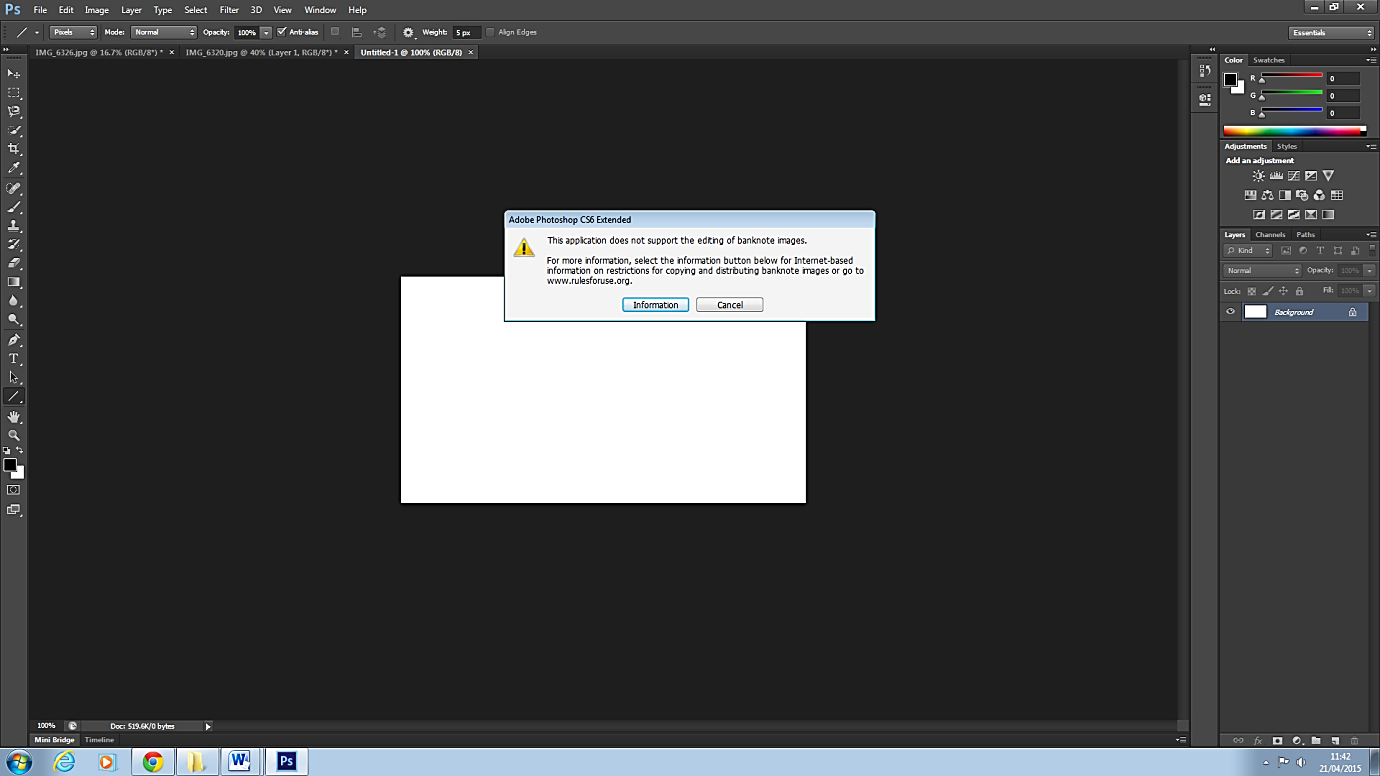 I tried to edit my photograph of the £20 bank note in Photoshop but this message came up and it would not let me so I had to use an image of a bank note from the internet instead. I also couldn’t upload the photograph I took to this blog.